Міністерство освіти і науки УкраїниНаціональний технічний університет«Дніпровська політехніка»Кафедра туризму та економіки підприємства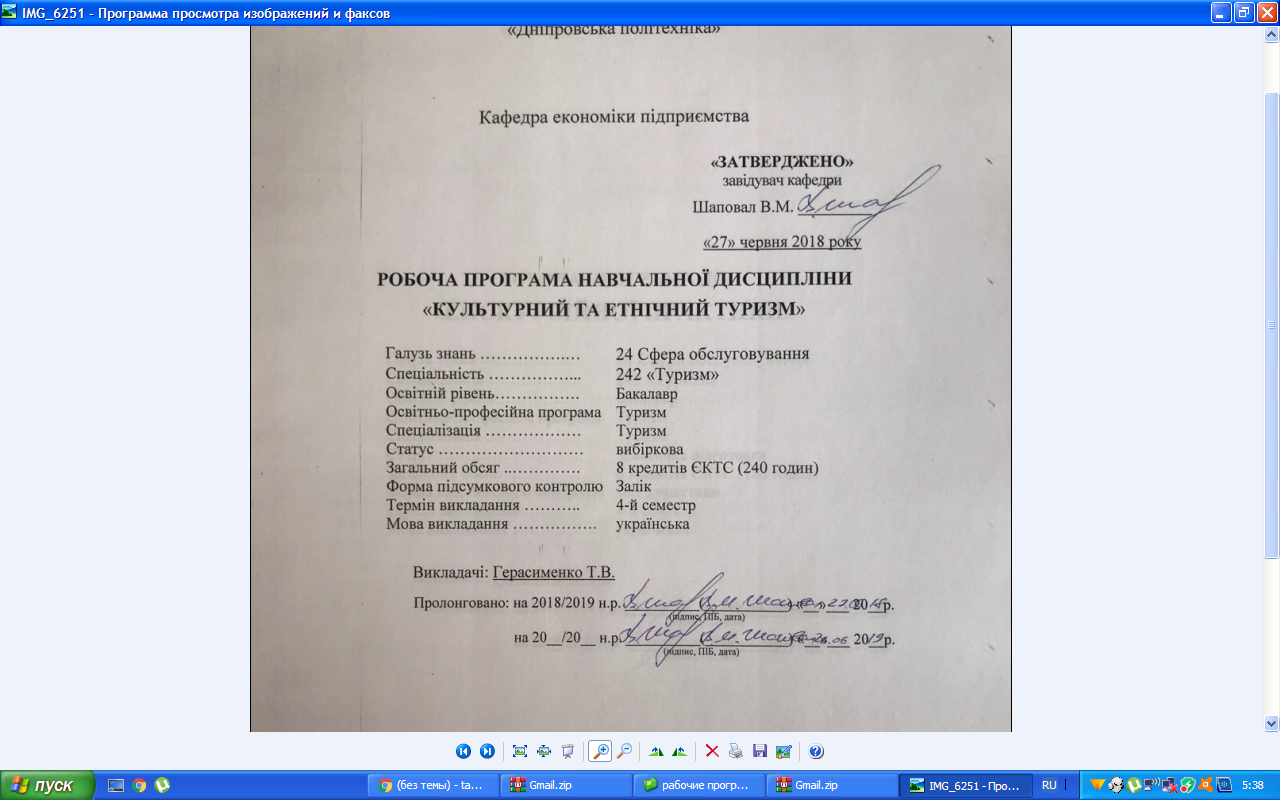 29 червня 2020 р.РОБОЧАПРОГРАМА НАВЧАЛЬНОЇ ДИСЦИПЛІНИ«Управління соціально-економічною безпекою підприємства»Викладачі: Бондаренко Л.А.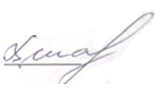 Пролонговано: на 2021/2022 н.р.  		        Шаповал В.М. «26» серпня 2021 р.ДніпроНТУ «ДП»2020Робоча програма навчальної дисципліни «Управління соціально-економічною безпекою підприємства» для магістрів спеціальностей 051, 071, 072, 075 / Нац. техн. ун-т. «Дніпровська політехніка», каф. економіки підприємства. – Д.: НТУ «ДП»,2020. – 14 с.Розробник – Бондаренко Л.А.Робоча програма регламентує:мету дисципліни;дисциплінарні результати навчання, сформовані на основі трансформації очікуваних результатів навчання освітньої програми; базові дисципліни;обсяг і розподіл за формами організації освітнього процесу та видами навчальних занять;програму дисципліни (тематичний план за видами навчальних занять);алгоритм оцінювання рівня досягнення дисциплінарних результатів навчання (шкали, засоби, процедури та критерії оцінювання); інструменти, обладнання та програмне забезпечення;рекомендовані джерела інформації.Робоча програма призначена для реалізації компетентнісного підходу під час планування освітнього процесу, викладання дисципліни, підготовки студентів до контрольних заходів, контролю провадження освітньої діяльності, внутрішнього та зовнішнього контролю забезпечення якості вищої освіти, акредитації освітніх програм у межах спеціальності.Робоча програма буде в пригоді для формування змісту підвищення кваліфікації науково-педагогічних працівників кафедр університету (протокол НМК №3 від 29.06.2020 р.).ЗМІСТ1 МЕТА НАВЧАЛЬНОЇ ДИЦИПЛІНИ	42 ОЧІКУВАНІ ДИСЦИПЛІНАРНІ РЕЗУЛЬТАТИ НАВЧАННЯ	53 ОБСЯГ І РОЗПОДІЛ ЗА ФОРМАМИ ОРГАНІЗАЦІЇ ОСВІТНЬОГО ПРОЦЕСУ ТА ВИДАМИ НАВЧАЛЬНИХ ЗАНЯТЬ	64 ПРОГРАМА ДИСЦИПЛІНИ ЗА ВИДАМИ НАВЧАЛЬНИХ ЗАНЯТЬ	65. ОЦІНЮВАННЯ РЕЗУЛЬТАТІВ НАВЧАННЯ	75.1. Шкали	85.2. Засоби та процедури	85.3. Критерії	96 ІНСТРУМЕНТИ, ОБЛАДНАННЯ ТА ПРОГРАМНЕ ЗАБЕЗПЕЧЕННЯ	127 РЕКОМЕНДОВАНІ ДЖЕРЕЛА ІНФОРМАЦІЇ	131 МЕТА НАВЧАЛЬНОЇ ДИЦИПЛІНИВ освітньо-професійній програмі «Економіка підприємства» спеціальності 051 Економіка здійснено розподіл програмних результатів навчання (ПР) за організаційними формами освітнього процесу. Зокрема, до дисципліни «Управління соціально-економічною безпекою підприємства» віднесено такі результати навчання:Метою навчальної дисципліни “Управління соціально-економічною безпекою підприємства” є досконале опанування майбутніми фахівцями науково-методичних знань та аналітико-розрахункових і управлінських навичок в сфері забезпечення соціально-економічної безпеки. Основними завданнями вивчення дисципліни “Управління соціально-економічною безпекою підприємства” є: 1) розробка цілей та визначення напрямів забезпечення соціально- економічної безпеки; 2) визначення найбільш безпечної організаційної моделі конкретного підприємства; 3) визначення ключових бізнес-процесів, що забезпечують соціально- економічну безпеку; 4) діагностика та забезпечення техніко-технологічної безпеки підприємства; 5) використання методів оцінювання та забезпечення ринкової безпеки бізнесу; 6) запобігання негативному впливу тіньової економіки та недружнього поглинання на функціонування та розвиток підприємства; 7) обґрунтування переліку об’єктів, суб’єктів, а також формування політики, концепції та механізму управління безпекою бізнесу; 8) розробка прийнятної стратегії безпеки бізнесу; 9) організація діяльності служби безпеки на підприємстві; 10) оцінювання ефективності діяльності служби безпеки та її окремих підрозділів; 11) використання передового зарубіжного досвіду в сфері забезпечення соціально-економічної безпеки підприємств. Згідно з вимогами освітньо-професійної програми студенти повинні: знати: · - основні поняття та категорії соціально-економічної безпеки підприємства; -·зміст основних функціональних складових (напрямів) соціально- економічної безпеки; -· принципи та методичні підходи до проведення діагностики соціально-економічної безпеки підприємства; -· напрями, методи та засоби управління соціально-економічною безпекою підприємства; -· технологію організації служби безпеки підприємства та оцінювання ефективності її діяльності; -· зарубіжний досвід забезпечення соціально-економічної безпеки підприємств. Вміти:-· забезпечити правову охорону інтелектуальної власності підприємства; -· розробити заходи, які спрямовані на забезпечення охорони комерційної таємниці; -· обґрунтовувати та реалізовувати методи забезпечення кадрової безпеки підприємства; -·визначати основні індикатори та проводити діагностику рівня фінансової безпеки підприємства; - застосовувати методи оцінювання ймовірності банкрутства суб’єктів господарювання; - визначати напрями та способи забезпечення інформаційної безпеки підприємства; -·забезпечити політико-правову безпеку підприємства;-·обґрунтовувати і впроваджувати систему силової безпеки на підприємстві; - обґрунтовувати систему індикаторів для комплексного оцінювання рівня соціально-економічної безпеки суб’єктів господарювання; -·формувати інформаційну базу даних для проведення діагностики соціально-безпеки підприємства; -·оцінювати рівень соціально-економічної безпеки підприємства на основі різних методичних підходів.Реалізація мети вимагає декомпозиції програмних результатів навчання в дисциплінарні, та відбір змісту навчальної дисципліни за цим критерієм.2 ОЧІКУВАНІ ДИСЦИПЛІНАРНІ РЕЗУЛЬТАТИ НАВЧАННЯ3. БАЗОВІ ДИСЦИПЛІНИ4 ОБСЯГ І РОЗПОДІЛ ЗА ФОРМАМИ ОРГАНІЗАЦІЇ ОСВІТНЬОГО ПРОЦЕСУ ТА ВИДАМИ НАВЧАЛЬНИХ ЗАНЯТЬ5 ПРОГРАМА ДИСЦИПЛІНИ ЗА ВИДАМИ НАВЧАЛЬНИХ ЗАНЯТЬ6. ОЦІНЮВАННЯ РЕЗУЛЬТАТІВ НАВЧАННЯСертифікація досягнень студентів здійснюється за допомогою прозорих процедур, що ґрунтуються на об’єктивних критеріях відповідно до «Положення про оцінювання результатів навчання здобувачів вищої освіти».Досягнутий рівень компетентностей відносно очікуваних, що ідентифікований під час контрольних заходів, відображає реальний результат навчання студента за дисципліною.6.1. ШкалиОцінювання навчальних досягнень студентів НТУ «ДП» здійснюється за рейтинговою (100-бальною) та інституційною шкалами. Остання необхідна (за офіційною відсутністю національної шкали) для конвертації (переведення) оцінок мобільних студентів.Шкали оцінювання навчальних досягнень студентів НТУ «ДП»Кредити навчальної дисципліни зараховуються, якщо студент отримав підсумкову оцінку не менше 60-ти балів. Нижча оцінка вважається академічною заборгованістю, що підлягає ліквідації.6.2. Засоби та процедуриЗміст засобів діагностики спрямовано на контроль рівня сформованості знань, умінь, комунікації, автономності та відповідальності студента за вимогами НРК до 7-го кваліфікаційного рівня під час демонстрації регламентованих робочою програмою результатів навчання.Студент на контрольних заходах має виконувати завдання, орієнтовані виключно на демонстрацію дисциплінарних результатів навчання (розділ 2).Засоби діагностики, що надаються студентам на контрольних заходах у вигляді завдань для поточного та підсумкового контролю, формуються шляхом конкретизації вихідних даних та способу демонстрації дисциплінарних результатів навчання.Засоби діагностики (контрольні завдання) для поточного та підсумкового контролю дисципліни затверджуються кафедрою. Види засобів діагностики та процедур оцінювання для поточного та підсумкового контролю дисципліни подано нижче. Засоби діагностики та процедури оцінюванняПід час поточного контролю лекційні заняття оцінюються шляхом визначення якості виконання контрольних конкретизованих завдань. Практичні заняття оцінюються якістю виконання контрольного або індивідуального завдання.Якщо зміст певного виду занять підпорядковано декільком дескрипторам, то інтегральне значення оцінки може визначатися з урахуванням вагових коефіцієнтів, що встановлюються викладачем.За наявності рівня результатів поточних контролів з усіх видів навчальних занять не менше 60 балів, підсумковий контроль здійснюється без участі студента шляхом визначення середньозваженого значення поточних оцінок.Незалежно від результатів поточного контролю кожен студент під час екзамену має право виконувати ККР, яка містить завдання, що охоплюють ключові дисциплінарні результати навчання.Кількість конкретизованих завдань ККР повинна відповідати відведеному часу на виконання. Кількість варіантів ККР має забезпечити індивідуалізацію завдання.Значення оцінки за виконання ККР визначається середньою оцінкою складових (конкретизованих завдань) і є остаточним.Інтегральне значення оцінки виконання ККР може визначатися з урахуванням вагових коефіцієнтів, що встановлюється кафедрою для кожного опису рівня НРК.6.3. КритеріїРеальні результати навчання студента ідентифікуються та вимірюються відносно очікуваних під час контрольних заходів за допомогою критеріїв, що описують дії студента для демонстрації досягнення результатів навчання.Для оцінювання виконання контрольних завдань під час поточного контролю лекційних і практичних занять в якості критерія використовується коефіцієнт засвоєння, що автоматично адаптує показник оцінки до рейтингової шкали:Оi = 100 a/m,де a – число правильних відповідей або виконаних суттєвих операцій відповідно до еталону рішення; m – загальна кількість запитань або суттєвих операцій еталону.Індивідуальні завдання та комплексні контрольні роботи оцінюються експертно за допомогою критеріїв, що характеризують співвідношення вимог до рівня компетентностей і показників оцінки за рейтинговою шкалою.Зміст критеріїв спирається на компетентністні характеристики, визначені НРК для магістерського рівня вищої освіти (подано нижче).Загальні критерії досягнення результатів навчаннядля 7-го кваліфікаційного рівня за НРК7 ІНСТРУМЕНТИ, ОБЛАДНАННЯ ТА ПРОГРАМНЕ ЗАБЕЗПЕЧЕННЯНа навчальних заняттях студенти повинні мати: ґаджети з можливістю підключення до Інтернету; перевірений доступ до застосунків Microsoft Office: Teams, Moodle; Zoom; інстальований на ПК та /або мобільних ґаджетах пакет  програм Microsoft Office (Word, Excel, Power Point); активований акаунт університетської пошти (student.i.p.@nmu.one) на Office3658 РЕКОМЕНДОВАНІ ДЖЕРЕЛА ІНФОРМАЦІЇ1. Безбожний В.Л. Організаційні засади забезпечення соціально-економічної безпеки підприємства / В.Л. Безбожний // Вчені записки Університету "КРОК". Зб. наук. праць. − Вип. 18.− Т. 4. – 2008. – С. 9-17. 2. Белоусова І.А. Управлінський облік – інформаційна складова системи економічної безпеки підприємства. Монографія / І.А. Белоусова. – К.: Дорадо- Друк, 2010. – 432 с. 3. Живко З.Б. Соціально-економічна безпека: практикум. / З.Б. Живко, М.Л. Керницька, В.І. Франчук. – Львів: Ліга-Прес, 2009. – 105 с.4. Живко З.Б. Соціально-економічна безпека: навч. посіб. для самост. вивч. дисц./ З.Б. Живко, М.Л. Керницька. – Львів: Ліга-Прес, 2008. – 345 с. 5. Живко З.Б. Конкурентна розвідка: курс лекцій. / З.Б. Живко, М.Л. Керницька. – Львів.: Львів ДУВС, 2009. – 104 с. 6. Живко З.Б. Сучасні методи забезпечення надійності персоналу: навч. матер. для семінарських занять. / З.Б. Живко, М.Л. Керницька. – Львів: Львів ДУВС, 2009. – 66 с. 7. Жуковська В.М. Теоретичні аспекти дослідження кадрових ризиків на підприємстві / В.М. Жуковська, Н.В. Серафим // Вісник Національного університету водного господарства та природокористування. – Секція ЕКОНОМІКА. Частина І. − Вип. 4 (48). – 2009.− С.112−118. 8. Журавель М.Ю. Оцінка рівня силової безпеки підприємства: практичні аспекти / М.Ю. Журавель, Т.В. Полозова, О.В. Стороженко //Вісник економіки транспорту і промисловості. – 2012. – №37. – С.191–193. 9. Зеркалов Д.В. Охорона праці в галузі. Загальні вимоги: навч. посіб. / Д.В. Зеркалов. – К. : Основа, 2011. – 551 с. 10. Колот А. М. Соціально-трудова сфера: стан відносин, новівиклики, тенденціїрозвитку [Текст]: монографія / А.М. Колот. − К.: КНЕУ, 2010. − 251 с. 11. Куценко В. І. Соціальна сфера: реальність і контуримайбутнього: (питаннятеорії і практики) [Текст]: монографія / В.І. Куценко. Рада по вивченнюпродуктивних сил України НАНУ. − Ніжин: Аспект-Поліграф, 2008. − 818 с. 12. Ляшенко О.М. Забезпечення соціально-економічної безпеки підприємства як функція сучасного менеджменту / О.М. Ляшенко, В.Л. Безбожний // Наукові праці Донецького національного технічного університету. Серія: економічна. Зб. наук. праць. Вип. 33-1 (128).− 2008. – С. 66–72. 13. Назарова, Г.В. Управління соціально-трудовою сферою підприємства [Текст]: монографія / Г. В. Назарова, С. Ю. Гончарова, Н. В. Водницька; [за заг. ред. Г.В. Назарової]. − Харків : Вид-во ХНЕУ, 2010. − 323 с. 14. Отенко І. П. Економічна безпека підприємства : навч. посіб. / І. П. Отенко, Г. А. Іващенко, Д. К. Воронков. – Х. : Вид. ХНЕУ, 2012. – 256 с. 15. Реверчук Н.Й. Кадрова безпека підприємства та методологія управління нею / Н.Й. Реверчук. // Вісник університету банківської справи НБУ. – 2009. – №1 (4). – С. 159 –163. 29. Сергєєва Л. Н. Соціально-економічна безпека [Текст] : навч. посіб. / Л.Н. Сергєєва, Т. М. Книшенко, О. В. Лобань ; Класич. приват. ун-т. - Запоріжжя : Класичний приватний університет, 2011. − 107 с.16. Соціально-економічна безпека : навч. посіб. / [Г. О. Швиданенко, В. М. Кузьомко, Н. І. Норіцина та ін.] ; за заг. та наук. ред. Г. О. ІІІвиданенко. − К.: КНЕУ, 2011. – 511 с. 17. Плющик І. А. Підходи до оцінки цінового ризику на підприємствах харчової промисловості/ І.А. Плющик, Р.П. Огородник // Економічні інновації. – 2012. – Випуск 47. – С. 239-246. 18. Подлужна, Н. О. Забезпечення кадрової безпеки організації / Н.О. Подлужна / Економіка промисловості [Текст] : наук.-практ. журн./ Ін-т економіки пром-сті НАН України, 2010. − №4. − С.210−215.РОБОЧА ПРОГРАМА НАВЧАЛЬНОЇ ДИСЦИПЛІНИ«Управління соціально-економічною безпекою підприємства» для здобувачів другого (магістерського) рівня вищої освіти галузі знань Розробниця: Бондаренко Людмила АнатоліївнаВ редакції авторкиПідготовлено до виходу в світу Національному технічному університеті«Дніпровська політехніка».Свідоцтво про внесення до Державного реєстру ДК № 1842. Дніпро, просп. Д. Яворницького, 19Галузь знань …………….…05 Соціальні та поведінкові науки07 Управління та адмініструванняСпеціальність ……………...051 Економіка071 Облік і оподаткування072 Фінанси,  банківська справа та страхування075 МаркетингОсвітній рівень…………….магістрСтатус ………………………вибірковаЗагальний обсяг ..………….4 кредити ЄКТС (120 годин)Форма підсумкового контролю диференційований залікТермін викладання ………..2-й семестр, 3-я чвертьМова викладання …………….українськаРН16Удосконалювати та оптимізувати систему планування і внутрішнього контролю діяльності підприємства.РН18Розробляти та обґрунтовувати стратегічні управлінські рішення щодо контролю їх впливу на результати економічної діяльності підприємства.ШифрПРНДисциплінарні результати навчання (ДРН)Дисциплінарні результати навчання (ДРН)ШифрПРНШифр ДРНЗмістРН16ПР16.1Удосконалювати та оптимізувати систему планування і внутрішнього контролю соціально-економічної безпеки підприємства, урахування зарубіжного досвіду забезпечення соціально-економічної безпеки підприємств РН16ПР16.2Удосконалювати та оптимізувати внутрішній контроль складових соціально-економічної безпеки підприємства.РН18ПР18.1Розробляти та обґрунтовувати стратегічні управлінські рішення щодо контролю складових соціально-економічної безпеки підприємства їх вплив на результати діяльності підприємства.РН18ПР18.2Обґрунтовувати стратегічні управлінські рішення з урахуванням ризику та його впливу на результати діяльності підприємства.ДисциплінаРезультати навчанняФ3 Стратегічне управління підприємствомФормулювати, аналізувати та синтезувати рішення науково-практичних проблем.Розробляти, обґрунтовувати і приймати ефективні рішення з питань розвитку соціально-економічних систем та управління суб’єктами економічної діяльності.Розробляти соціально-економічні проекти та систему комплексних дій щодо їх реалізації з урахуванням їх цілей, очікуваних соціально-економічних наслідків, ризиків, законодавчих, ресурсних та інших обмежень.Обирати ефективні методи управління економічною діяльністю, обґрунтовувати пропоновані рішення на основі релевантних даних та наукових і прикладних досліджень.Приймати ефективні рішення за невизначених умов і вимог, що потребують застосування нових підходів, методів та інструментарію соціально-економічних досліджень.Визначати та критично оцінювати стан та тенденції соціально-економічного розвитку, формувати та аналізувати моделі економічних систем та процесів.Обґрунтовувати управлінські рішення щодо ефективного розвитку суб’єктів господарювання, враховуючи цілі, ресурси, обмеження та ризики.Оцінювати можливі ризики, соціально-економічні наслідки управлінських рішень.Розробляти сценарії і стратегії розвитку соціально-економічних систем.Організовувати розробку та реалізацію соціально-економічних проектів із врахуванням інформаційного, методичного, матеріального, фінансового та кадрового забезпечення.Вид навчальних занятьОбсяг, годиниРозподіл за формами навчання, годиниРозподіл за формами навчання, годиниРозподіл за формами навчання, годиниРозподіл за формами навчання, годиниРозподіл за формами навчання, годиниРозподіл за формами навчання, годиниВид навчальних занятьОбсяг, годиниденнаденнавечірнявечірнязаочназаочнаВид навчальних занятьОбсяг, годиниаудиторні заняттясамостійна роботааудиторні заняттясамостійна роботааудиторні заняттясамостійна роботалекційні601842456практичні601842654РАЗОМ120368410110ШифриДРНВиди та тематика навчальних занятьОбсяг складових, годиниЛЕКЦІЇ60ПР16.1Тема 1. СОЦІАЛЬНО-ЕКОНОМІЧНА БЕЗПЕКА ПІДПРИЄМСТВА: СУТНІСТЬ І ПЕРЕДУМОВИ ФОРМУВАННЯ 1.1.Поняття, предмет, зміст та суб'єкти соціально-економічної безпеки 1.2.Принципи соціально-економічної безпеки, її структура та рівні 1.3.Критерій та індикатори соціально-економічної безпеки5ПР16.1Тема 2.ОРГАНІЗАЦІЙНІ ТАТЕХНІКО-ТЕХНОЛОГІЧНІ ОСНОВИ СОЦІАЛЬНО-ЕКОНОМІЧНОЇ БЕЗПЕКИ ПІДПРИЄМСТВА 2.1. Організація служби безпеки на підприємстві2.2. Загальні функції, що покладаються на службу безпеки підприємства 2.3. Об’єкти, які підлягають захисту від потенційних загроз і протиправних дій на підприємстві 2.4.Техніко-технологічнабезпека10ПР16.2ПР18.2Тема 3. КАДРОВА СКЛАДОВА СОЦІАЛЬНО-ЕКОНОМІЧНОЇ БЕЗПЕКИ ПІДПРИЄМСТВА 3.1.Кадрова безпека: об’єкти, види, індикатори 3.2. Методи виявлення і збереження кадрової безпеки 3.3. Захист конфіденційної інформації про особу 5ПР16.2ПР18.2Тема 4. ІНТЕЛЕКТУАЛЬНА СКЛАДОВА СОЦІАЛЬНО-ЕКОНОМІЧНОЇ БЕЗПЕКИ ПІДПРИЄМСТВА4.1. Методика побудови інтелектуальної безпеки 4.2. Сучасна психологічна освіта керівника в контексті забезпечення кадрової безпеки підприємства 4.3. Навчання персоналу та підвищення кваліфікації з соціально- економічної безпеки5ПР16.2ПР18.2Тема 5. ІНФОРМАЦІЙНА БЕЗПЕКА ПІДПРИЄМСТВА 4.1.Зміст інформаційної безпеки 5.1. Поняття та класифікація загроз безпеки інформації 5.2. Поняття та класифікація інформації з обмеженим доступом5ПР16.2ПР18.2Тема 6.РИНКОВА ТА ЗОВНІШНЬОЕКОНОМІЧНА БЕЗПЕКА 6.1. Основні положення ринкової та зовнішньоекономічної безпеки 6.2. Експортна безпека як важлива складова зовнішньоекономічної безпеки 6.3. Імпортна безпека як важлива складова зовнішньоекономічної безпеки 6.4.Аналітична оцінка конкурентів як важлива складова ринкової безпеки5ПР16.2ПР18.2Тема 7. ФІНАНСОВА БЕЗПЕКА 7.1. Формування системи фінансової безпеки 7.2. Оцінювання безпеки грошового обігу 7.3. Оцінювання безпеки інфляційних процесів 7.4. Валютна складова фінансової безпеки 7.5. Індикатори фінансової безпеки підприємства10ПР16.2ПР18.2Тема 8. ПОЛІТИКО-ПРАВОВА, СИЛОВА ТА ЕКОЛОГІЧНА СКЛАДОВІ СОЦІАЛЬНО-ЕКОНОМІЧНОЇ БЕЗПЕКИ ПІДПРИЄМСТВА 8.1.Поняття екологічної безпеки 8.2. Особливості екологічної безпеки харчових підприємств8.3. Поняття політико-правової безпеки 8.4. Сутність силової безпеки5ПР18.2Тема 9. РИЗИК ТА ЙОГО ВПЛИВ НА СОЦІАЛЬНО- ЕКОНОМІЧНУ БЕЗПЕКУ ПІДПРИЄМСТВ 9.1. Сутність ризику та його взаємоз’язок з соціально-економічною безпекою 9.2.Управління економічними ризиками підприємства 9.3. Основні ризики в системі соціально-економічної безпеки підприємств харчової промисловості5ПР16.1Тема 10. ЗАРУБІЖНИЙ ДОСВІД ЗАБЕЗПЕЧЕННЯ СОЦІАЛЬНО- ЕКОНОМІЧНОЇ БЕЗПЕКИ ПІДПРИЄМСТВ 10.1. Досвід Німеччини забезпечення соціально-економічної безпеки підприємств 10.2. Досвід США забезпечення соціально-економічної безпеки підприємств 10.3. Досвід забезпечення соціально-економічної безпеки підприємств в інших країнах.5ПРАКТИЧНІ ЗАНЯТТЯ60Пошук, підбір та огляд літературних джерел, розв’язок задач за темами лекцій, вирішення ситуаційних завдань, вивчення теоретичного матеріалу, ділові ігри за заданою тематикоюПР16.1Тема 1. СОЦІАЛЬНО-ЕКОНОМІЧНА БЕЗПЕКА ПІДПРИЄМСТВА: СУТНІСТЬ І ПЕРЕДУМОВИ ФОРМУВАННЯ 6ПР16.1Тема 2.ОРГАНІЗАЦІЙНІ ТАТЕХНІКО-ТЕХНОЛОГІЧНІ ОСНОВИ СОЦІАЛЬНО-ЕКОНОМІЧНОЇ БЕЗПЕКИ ПІДПРИЄМСТВА 6ПР16.2ПР18.2Тема 3. КАДРОВА СКЛАДОВА СОЦІАЛЬНО-ЕКОНОМІЧНОЇ БЕЗПЕКИ ПІДПРИЄМСТВА 6ПР16.2ПР18.2Тема 4. ІНТЕЛЕКТУАЛЬНА СКЛАДОВА СОЦІАЛЬНО-ЕКОНОМІЧНОЇ БЕЗПЕКИ ПІДПРИЄМСТВА6ПР16.2ПР18.2Тема 5. ІНФОРМАЦІЙНА БЕЗПЕКА ПІДПРИЄМСТВА 6ПР16.2ПР18.2Тема 6.РИНКОВА ТА ЗОВНІШНЬОЕКОНОМІЧНА БЕЗПЕКА 6ПР16.2ПР18.2Тема 7. ФІНАНСОВА БЕЗПЕКА 6ПР16.2ПР18.2Тема 8. ПОЛІТИКО-ПРАВОВА, СИЛОВА ТА ЕКОЛОГІЧНА СКЛАДОВІ СОЦІАЛЬНО-ЕКОНОМІЧНОЇ БЕЗПЕКИ ПІДПРИЄМСТВА 6ПР18.2Тема 9. РИЗИК ТА ЙОГО ВПЛИВ НА СОЦІАЛЬНО- ЕКОНОМІЧНУ БЕЗПЕКУ ПІДПРИЄМСТВ 6ПР16.1Тема 10. ЗАРУБІЖНИЙ ДОСВІД ЗАБЕЗПЕЧЕННЯ СОЦІАЛЬНО- ЕКОНОМІЧНОЇ БЕЗПЕКИ ПІДПРИЄМСТВ 6РАЗОМРАЗОМ120РейтинговаІнституційна90…100відмінно / Excellent74…89добре / Good60…73задовільно / Satisfactory0…59незадовільно / FailПОТОЧНИЙ КОНТРОЛЬПОТОЧНИЙ КОНТРОЛЬПОТОЧНИЙ КОНТРОЛЬПІДСУМКОВИЙ КОНТРОЛЬПІДСУМКОВИЙ КОНТРОЛЬнавчальне заняттязасоби діагностикипроцедуризасоби діагностикипроцедурилекціїконтрольні завдання за кожною темоювиконання завдання під час лекційкомплексна контрольна робота (ККР)визначення середньозваженого результату поточних контролів;виконання ККР під час заліку за бажанням студентапрактичніконтрольні завдання за кожною темоювиконання завдань під час практичних занятькомплексна контрольна робота (ККР)визначення середньозваженого результату поточних контролів;виконання ККР під час заліку за бажанням студентапрактичніабо індивідуальне завданнявиконання завдань під час самостійної роботикомплексна контрольна робота (ККР)визначення середньозваженого результату поточних контролів;виконання ККР під час заліку за бажанням студентаОпис кваліфікаційного рівняВимоги до знань, умінь/навичок, комунікації, відповідальності і автономіїПоказникоцінки ЗнанняЗнанняЗнанняспеціалізовані концептуальні знання, що включають сучасні наукові здобутки у сфері професійної діяльності або галузі знань і є основою для оригінального мислення та проведення досліджень, критичне осмислення проблем у галузі та на межі галузей знаньВідповідь відмінна – правильна, обґрунтована, осмислена.Характеризує наявність:спеціалізованих концептуальних знань на рівні новітніх досягнень;критичне осмислення проблем у навчанні та/або професійній діяльності та на межі предметних галузей95-100спеціалізовані концептуальні знання, що включають сучасні наукові здобутки у сфері професійної діяльності або галузі знань і є основою для оригінального мислення та проведення досліджень, критичне осмислення проблем у галузі та на межі галузей знаньВідповідь містить не грубі помилки або описки90-94спеціалізовані концептуальні знання, що включають сучасні наукові здобутки у сфері професійної діяльності або галузі знань і є основою для оригінального мислення та проведення досліджень, критичне осмислення проблем у галузі та на межі галузей знаньВідповідь правильна, але має певні неточності85-89спеціалізовані концептуальні знання, що включають сучасні наукові здобутки у сфері професійної діяльності або галузі знань і є основою для оригінального мислення та проведення досліджень, критичне осмислення проблем у галузі та на межі галузей знаньВідповідь правильна, але має певні неточності й недостатньо обґрунтована80-84спеціалізовані концептуальні знання, що включають сучасні наукові здобутки у сфері професійної діяльності або галузі знань і є основою для оригінального мислення та проведення досліджень, критичне осмислення проблем у галузі та на межі галузей знаньВідповідь правильна, але має певні неточності, недостатньо обґрунтована та осмислена 74-79спеціалізовані концептуальні знання, що включають сучасні наукові здобутки у сфері професійної діяльності або галузі знань і є основою для оригінального мислення та проведення досліджень, критичне осмислення проблем у галузі та на межі галузей знаньВідповідь фрагментарна70-73спеціалізовані концептуальні знання, що включають сучасні наукові здобутки у сфері професійної діяльності або галузі знань і є основою для оригінального мислення та проведення досліджень, критичне осмислення проблем у галузі та на межі галузей знаньВідповідь демонструє нечіткі уявлення студента про об’єкт вивчення65-69спеціалізовані концептуальні знання, що включають сучасні наукові здобутки у сфері професійної діяльності або галузі знань і є основою для оригінального мислення та проведення досліджень, критичне осмислення проблем у галузі та на межі галузей знаньРівень знань мінімально задовільний60-64спеціалізовані концептуальні знання, що включають сучасні наукові здобутки у сфері професійної діяльності або галузі знань і є основою для оригінального мислення та проведення досліджень, критичне осмислення проблем у галузі та на межі галузей знаньРівень знань незадовільний<60Уміння/навичкиУміння/навичкиУміння/навичкиспеціалізовані уміння/навички розв’язання проблем, необхідні для проведення досліджень та/або провадження інноваційної діяльності з метою розвитку нових знань та процедур; здатність інтегрувати знання та розв’язувати складні задачі у широких або мультидисциплінарних контекстах;здатність розв’язувати проблеми у нових або незнайомих середовищах за наявності неповної або обмеженої інформації з урахуванням аспектів соціальної та етичної відповідальностіВідповідь характеризує уміння:виявляти проблеми;формулювати гіпотези;розв’язувати проблеми;оновлювати знання;інтегрувати знання;провадити інноваційну діяльність;провадити наукову діяльність95-100спеціалізовані уміння/навички розв’язання проблем, необхідні для проведення досліджень та/або провадження інноваційної діяльності з метою розвитку нових знань та процедур; здатність інтегрувати знання та розв’язувати складні задачі у широких або мультидисциплінарних контекстах;здатність розв’язувати проблеми у нових або незнайомих середовищах за наявності неповної або обмеженої інформації з урахуванням аспектів соціальної та етичної відповідальностіВідповідь характеризує уміння/навички застосовувати знання в практичній діяльності з не грубими помилками90-94спеціалізовані уміння/навички розв’язання проблем, необхідні для проведення досліджень та/або провадження інноваційної діяльності з метою розвитку нових знань та процедур; здатність інтегрувати знання та розв’язувати складні задачі у широких або мультидисциплінарних контекстах;здатність розв’язувати проблеми у нових або незнайомих середовищах за наявності неповної або обмеженої інформації з урахуванням аспектів соціальної та етичної відповідальностіВідповідь характеризує уміння/навички застосовувати знання в практичній діяльності, але має певні неточності при реалізації однієї вимоги 85-89спеціалізовані уміння/навички розв’язання проблем, необхідні для проведення досліджень та/або провадження інноваційної діяльності з метою розвитку нових знань та процедур; здатність інтегрувати знання та розв’язувати складні задачі у широких або мультидисциплінарних контекстах;здатність розв’язувати проблеми у нових або незнайомих середовищах за наявності неповної або обмеженої інформації з урахуванням аспектів соціальної та етичної відповідальностіВідповідь характеризує уміння/навички застосовувати знання в практичній діяльності, але має певні неточності при реалізації двох вимог80-84спеціалізовані уміння/навички розв’язання проблем, необхідні для проведення досліджень та/або провадження інноваційної діяльності з метою розвитку нових знань та процедур; здатність інтегрувати знання та розв’язувати складні задачі у широких або мультидисциплінарних контекстах;здатність розв’язувати проблеми у нових або незнайомих середовищах за наявності неповної або обмеженої інформації з урахуванням аспектів соціальної та етичної відповідальностіВідповідь характеризує уміння/навички застосовувати знання в практичній діяльності, але має певні неточності при реалізації трьох вимог74-79спеціалізовані уміння/навички розв’язання проблем, необхідні для проведення досліджень та/або провадження інноваційної діяльності з метою розвитку нових знань та процедур; здатність інтегрувати знання та розв’язувати складні задачі у широких або мультидисциплінарних контекстах;здатність розв’язувати проблеми у нових або незнайомих середовищах за наявності неповної або обмеженої інформації з урахуванням аспектів соціальної та етичної відповідальностіВідповідь характеризує уміння/навички застосовувати знання в практичній діяльності, але має певні неточності при реалізації чотирьох вимог70-73спеціалізовані уміння/навички розв’язання проблем, необхідні для проведення досліджень та/або провадження інноваційної діяльності з метою розвитку нових знань та процедур; здатність інтегрувати знання та розв’язувати складні задачі у широких або мультидисциплінарних контекстах;здатність розв’язувати проблеми у нових або незнайомих середовищах за наявності неповної або обмеженої інформації з урахуванням аспектів соціальної та етичної відповідальностіВідповідь характеризує уміння/навички застосовувати знання в практичній діяльності при виконанні завдань за зразком65-69спеціалізовані уміння/навички розв’язання проблем, необхідні для проведення досліджень та/або провадження інноваційної діяльності з метою розвитку нових знань та процедур; здатність інтегрувати знання та розв’язувати складні задачі у широких або мультидисциплінарних контекстах;здатність розв’язувати проблеми у нових або незнайомих середовищах за наявності неповної або обмеженої інформації з урахуванням аспектів соціальної та етичної відповідальностіВідповідь характеризує уміння/навички застосовувати знання при виконанні завдань за зразком, але з неточностями60-64спеціалізовані уміння/навички розв’язання проблем, необхідні для проведення досліджень та/або провадження інноваційної діяльності з метою розвитку нових знань та процедур; здатність інтегрувати знання та розв’язувати складні задачі у широких або мультидисциплінарних контекстах;здатність розв’язувати проблеми у нових або незнайомих середовищах за наявності неповної або обмеженої інформації з урахуванням аспектів соціальної та етичної відповідальностіРівень умінь/навичок незадовільний<60КомунікаціяКомунікаціяКомунікаціязрозуміле і недвозначне донесення власних знань, висновків та аргументації до фахівців і нефахівців, зокрема до осіб, які навчаютьсяЗрозумілість відповіді (доповіді). Мова:правильна;чиста;ясна;точна;логічна;виразна;лаконічна.Комунікаційна стратегія:послідовний і несуперечливий розвиток думки;наявність логічних власних суджень;доречна аргументації та її відповідність відстоюваним положенням;правильна структура відповіді (доповіді);правильність відповідей на запитання;доречна техніка відповідей на запитання;здатність робити висновки та формулювати пропозиції;використання іноземних мов у професійній діяльності95-100зрозуміле і недвозначне донесення власних знань, висновків та аргументації до фахівців і нефахівців, зокрема до осіб, які навчаютьсяДостатня зрозумілість відповіді (доповіді) та доречна комунікаційна стратегія з незначними хибами90-94зрозуміле і недвозначне донесення власних знань, висновків та аргументації до фахівців і нефахівців, зокрема до осіб, які навчаютьсяДобра зрозумілість відповіді (доповіді) та доречна комунікаційна стратегія (сумарно не реалізовано три вимоги)85-89зрозуміле і недвозначне донесення власних знань, висновків та аргументації до фахівців і нефахівців, зокрема до осіб, які навчаютьсяДобра зрозумілість відповіді (доповіді) та доречна комунікаційна стратегія (сумарно не реалізовано чотири вимоги)80-84зрозуміле і недвозначне донесення власних знань, висновків та аргументації до фахівців і нефахівців, зокрема до осіб, які навчаютьсяДобра зрозумілість відповіді (доповіді) та доречна комунікаційна стратегія (сумарно не реалізовано п’ять вимог)74-79зрозуміле і недвозначне донесення власних знань, висновків та аргументації до фахівців і нефахівців, зокрема до осіб, які навчаютьсяЗадовільна зрозумілість відповіді (доповіді) та доречна комунікаційна стратегія (сумарно не реалізовано сім вимог)70-73зрозуміле і недвозначне донесення власних знань, висновків та аргументації до фахівців і нефахівців, зокрема до осіб, які навчаютьсяЗадовільна зрозумілість відповіді (доповіді) та комунікаційна стратегія з хибами (сумарно не реалізовано дев’ять вимог)65-69зрозуміле і недвозначне донесення власних знань, висновків та аргументації до фахівців і нефахівців, зокрема до осіб, які навчаютьсяЗадовільна зрозумілість відповіді (доповіді) та комунікаційна стратегія з хибами (сумарно не реалізовано 10 вимог)60-64зрозуміле і недвозначне донесення власних знань, висновків та аргументації до фахівців і нефахівців, зокрема до осіб, які навчаютьсяРівень комунікації незадовільний<60Відповідальність і автономіяВідповідальність і автономіяВідповідальність і автономіяуправління робочими або навчальними процесами, які є складними, непередбачуваними та потребують нових стратегічних підходів;відповідальність за внесок до професійних знань і практики та/або оцінювання результатів діяльності команд та колективів;здатність продовжувати навчання з високим ступенем автономіїВідмінне володіння компетенціями:використання принципів та методів організації діяльності команди;ефективний розподіл повноважень в структурі команди;підтримка врівноважених стосунків з членами команди (відповідальність за взаємовідносини);стресовитривалість; саморегуляція; трудова активність в екстремальних ситуаціях;високий рівень особистого ставлення до справи;володіння всіма видами навчальної діяльності;належний рівень фундаментальних знань;належний рівень сформованості загальнонавчальних умінь і навичок95-100управління робочими або навчальними процесами, які є складними, непередбачуваними та потребують нових стратегічних підходів;відповідальність за внесок до професійних знань і практики та/або оцінювання результатів діяльності команд та колективів;здатність продовжувати навчання з високим ступенем автономіїУпевнене володіння компетенціямивідповідальності і автономії з незначними хибами90-94управління робочими або навчальними процесами, які є складними, непередбачуваними та потребують нових стратегічних підходів;відповідальність за внесок до професійних знань і практики та/або оцінювання результатів діяльності команд та колективів;здатність продовжувати навчання з високим ступенем автономіїДобре володіння компетенціями відповідальності і автономії (не реалізовано дві вимоги)85-89управління робочими або навчальними процесами, які є складними, непередбачуваними та потребують нових стратегічних підходів;відповідальність за внесок до професійних знань і практики та/або оцінювання результатів діяльності команд та колективів;здатність продовжувати навчання з високим ступенем автономіїДобре володіння компетенціями відповідальності і автономії (не реалізовано три вимоги)80-84управління робочими або навчальними процесами, які є складними, непередбачуваними та потребують нових стратегічних підходів;відповідальність за внесок до професійних знань і практики та/або оцінювання результатів діяльності команд та колективів;здатність продовжувати навчання з високим ступенем автономіїДобре володіння компетенціями відповідальності і автономії (не реалізовано чотири вимоги)74-79управління робочими або навчальними процесами, які є складними, непередбачуваними та потребують нових стратегічних підходів;відповідальність за внесок до професійних знань і практики та/або оцінювання результатів діяльності команд та колективів;здатність продовжувати навчання з високим ступенем автономіїЗадовільне володіння компетенціями відповідальності і автономії (не реалізовано п’ять вимог)70-73управління робочими або навчальними процесами, які є складними, непередбачуваними та потребують нових стратегічних підходів;відповідальність за внесок до професійних знань і практики та/або оцінювання результатів діяльності команд та колективів;здатність продовжувати навчання з високим ступенем автономіїЗадовільне володіння компетенціями відповідальності і автономії (не реалізовано шість вимог)65-69управління робочими або навчальними процесами, які є складними, непередбачуваними та потребують нових стратегічних підходів;відповідальність за внесок до професійних знань і практики та/або оцінювання результатів діяльності команд та колективів;здатність продовжувати навчання з високим ступенем автономіїЗадовільне володіння компетенціями відповідальності і автономії (рівень фрагментарний)60-64управління робочими або навчальними процесами, які є складними, непередбачуваними та потребують нових стратегічних підходів;відповідальність за внесок до професійних знань і практики та/або оцінювання результатів діяльності команд та колективів;здатність продовжувати навчання з високим ступенем автономіїРівень відповідальності і автономії незадовільний<6005 Соціальні та поведінкові науки07 Управління та адміністрування051 Економіка071 Облік і оподаткування072 Фінанси,  банківська справа та страхування075 Маркетинг